Drama Stage 5 Playbuilding – Devising with text sample assessment task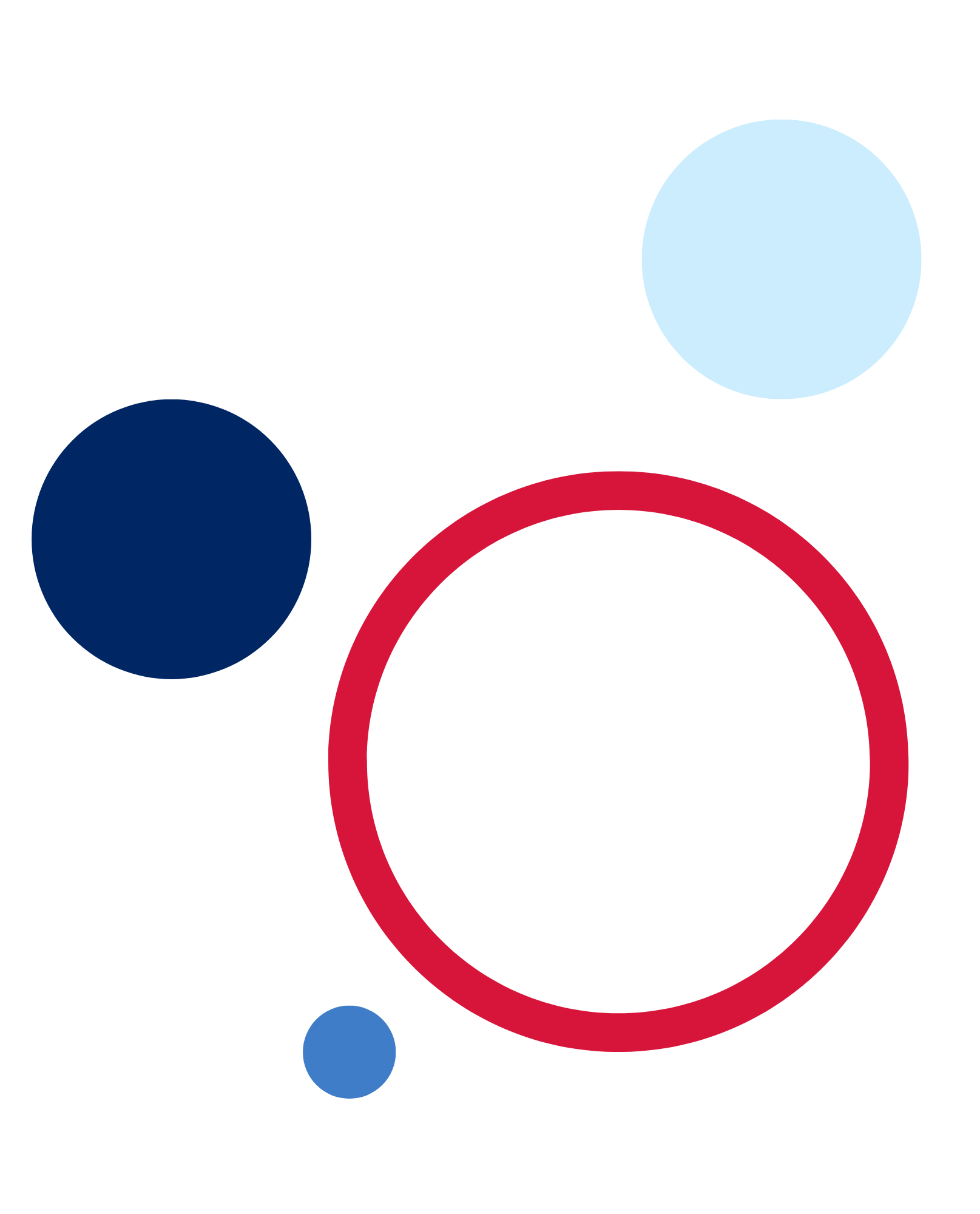 ContentsAssessment overview	2Outcomes	2Task description	3Part A – making and performing a group devised performance	3Part B – making a short film to appreciate the group devised performance	6References	8Assessment overviewTopic: Playbuilding – Devising with textAssessment: Group devised performance and reflection videoOutcomesMaking5.1.1 manipulates the elements of drama to create belief, clarity and tension in character, role, situation and action5.1.2 contributes, selects, develops and structures ideas in improvisation and playbuilding5.1.3 devises, interprets and enacts drama using scripted and unscripted material or text5.1.4 explores, structures and refines ideas using dramatic forms, performance styles, dramatic techniques, theatrical conventions and technologiesPerforming5.2.1 applies acting and performance techniques expressively and collaboratively to communicate dramatic meaning5.2.2 selects and uses performance spaces, theatre conventions and production elements appropriate to purpose and audienceAppreciating5.3.1 responds to, reflects on and evaluates elements of drama, dramatic forms, performance styles, dramatic techniques and theatrical conventionsDrama 7–10 Syllabus © NSW Education Standards Authority (NESA) for and on behalf of the Crown in right of the State of New South Wales, 2003.Task descriptionStudents will work collaboratively to devise and perform a group devised work, using a range of texts as stimulus. They will then film and share a short evaluation of the process of devising the work.Part A – making and performing a group devised performanceIn groups of 4–6, students will create a 5–6-minute group devised performance titled Lost, that follows a linear or non-linear narrative structure. Students will create a theatrical journey inspired by the texts explored in the Playbuilding – Devising with text unit which includes each of the scenes listed below.Who are we? Where are we? Why are we here?We are lost!Conflict and tension erupt.What was that? (Group face external threat)Victory is sweet. (Group overcome the challenge)Lesson is learnt.Students will experiment with a variety of theatrical techniques to create a distinct sense of place and character, as well as an evocative and tense atmosphere. Students should apply technology and use performance skills to heighten the style and engage the audience in the world of the devised performance.Assessment criteriaStudents will be assessed on their ability to:manipulate the elements of drama to create clarity and belief in character, narrative structure and dramatic intentioncontribute to playbuilding by selecting, developing and structuring ideas in workshops and rehearsalsengage in creative risk-taking to explore, structure and refine ideas using dramatic forms, performance styles, dramatic techniques, theatrical conventions and technologiesapply acting and performance techniques expressively and collaboratively to construct highly engaging and theatrical storytellingselect and use dramatic elements to create strong movement, vocal dynamics and timing appropriate to purpose and audience.Marking criteriaTable 1 – marking criteria for Part A – making and performing a group devised performancePart B – making a short film to appreciate the group devised performanceIn their devising groups, students will create a digital post-performance reflection outlining their challenges and successes in the devising process. Students will record and edit raw footage captured during the making process to create a 2–3 minute short film that evaluates their performance.Assessment criteriaStudents will be assessed on their ability to:reflect on their use of the elements of drama, dramatic forms, performance styles, dramatic techniques and theatrical conventions in the group devised performanceapply film and editing techniques appropriately and collaboratively to communicate their reflection on the devising process and their evaluation of the performance.Marking criteriaTable 2 – marking criteria for Part B – making a short film to appreciate the group devised performanceReferencesThis resource contains NSW Curriculum and syllabus content. The NSW Curriculum is developed by the NSW Education Standards Authority. This content is prepared by NESA for and on behalf of the Crown in right of the State of New South Wales. The material is protected by Crown copyright.Please refer to the NESA Copyright Disclaimer for more information https://educationstandards.nsw.edu.au/wps/portal/nesa/mini-footer/copyright.NESA holds the only official and up-to-date versions of the NSW Curriculum and syllabus documents. Please visit the NSW Education Standards Authority (NESA) website https://educationstandards.nsw.edu.au/ and the NSW Curriculum website https://curriculum.nsw.edu.au/home.Drama 7–10 Syllabus © NSW Education Standards Authority (NESA) for and on behalf of the Crown in right of the State of New South Wales, 2003.© State of New South Wales (Department of Education), 2023The copyright material published in this resource is subject to the Copyright Act 1968 (Cth) and is owned by the NSW Department of Education or, where indicated, by a party other than the NSW Department of Education (third-party material).Copyright material available in this resource and owned by the NSW Department of Education is licensed under a Creative Commons Attribution 4.0 International (CC BY 4.0) licence.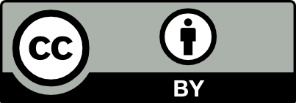 This licence allows you to share and adapt the material for any purpose, even commercially.Attribution should be given to © State of New South Wales (Department of Education), 2023.Material in this resource not available under a Creative Commons licence:the NSW Department of Education logo, other logos and trademark-protected materialmaterial owned by a third party that has been reproduced with permission. You will need to obtain permission from the third party to reuse its material.Links to third-party material and websitesPlease note that the provided (reading/viewing material/list/links/texts) are a suggestion only and implies no endorsement, by the New South Wales Department of Education, of any author, publisher, or book title. School principals and teachers are best placed to assess the suitability of resources that would complement the curriculum and reflect the needs and interests of their students.If you use the links provided in this document to access a third-party's website, you acknowledge that the terms of use, including licence terms set out on the third-party's website apply to the use which may be made of the materials on that third-party website or where permitted by the Copyright Act 1968 (Cth). The department accepts no responsibility for content on third-party websites.GradeCriteriaADemonstrates excellence in manipulating the elements of drama to create clarity and belief in character, narrative structure and dramatic intentionMakes extensive contributions to playbuilding by selecting, developing and structuring ideas in workshops and rehearsalsUses creative risk-taking to perceptively explore, structure and refine ideas using dramatic forms, performance styles, dramatic techniques, theatrical conventions and technologiesCommunicates sophisticated understanding of acting and performance techniques expressively and collaboratively to construct highly engaging and theatrical storytellingDemonstrates a sophisticated ability to use dramatic elements to create strong movement, vocal dynamics and timing appropriate to purpose and audienceBDemonstrates competence in manipulating the elements of drama to create clarity and belief in character, narrative structure and dramatic intentionMakes thorough contributions to playbuilding by selecting, developing and structuring ideas in workshops and rehearsalsUses creative risk-taking to capably explore, structure and refine ideas using dramatic forms, performance styles, dramatic techniques, theatrical conventions and technologiesDemonstrates thorough understanding of acting and performance techniques expressively and collaboratively to construct engaging and theatrical storytellingDemonstrates a thorough ability to use dramatic elements to create strong movement, vocal dynamics and timing appropriate to purpose and audienceCUses the elements of drama in an attempt to create clarity and belief in character, narrative structure and dramatic intentionMakes sound contributions to playbuilding by selecting, developing and structuring ideas in workshops and rehearsalsExplores, structures and refines ideas using dramatic forms and/or performance styles and/or dramatic techniques and/or theatrical conventions and/or technologiesDemonstrates sound understanding of acting and performance techniques and collaborates to construct theatrical storytellingDemonstrates a sound ability to use dramatic elements to create movement, vocal dynamics and timing appropriate to purpose and audienceDUses aspects of the elements of drama to create a characterMakes basic contributions to playbuilding in an attempt to select, develop and structure ideas in workshops and rehearsalsDemonstrates limited skills in exploring dramatic elements and/or technologiesDemonstrates a limited ability to collaborate during playbuilding to apply basic dramatic elements and/or performance techniques to engage an audience EUses some aspects of the elements of dramaMakes elementary contributions to playbuildingParticipates with support to explore dramatic elementsDemonstrates basic performance skillsGradeCriteriaACritically assesses their use of the elements of drama, dramatic forms, performance styles, dramatic techniques and theatrical conventions in the group devised performanceSelects and manipulates film and editing techniques appropriately and collaboratively to communicate their reflection on the devising process and an evaluation of the performanceBAnalyses their use of the elements of drama, dramatic forms, performance styles, dramatic techniques and theatrical conventions in the group devised performanceConfidently uses film and editing techniques appropriately and collaboratively to communicate their reflection on the devising process and an evaluation of the performanceCReflects on their use of the elements of drama and/or dramatic forms and/or performance styles and/or dramatic techniques and/or theatrical conventions in the group devised performance in an attempt to evaluate their performanceFilms and edits raw footage and collaborates to communicate their reflection on the devising process and/or an evaluation of the performanceDConducts a basic reflection of the group devised performanceAttempts to film and/or edit raw footage to communicate their reflection of the devising processEWith guidance, conducts a basic reflection of the group devised performanceAttempts to contribute to the short film reflection, with guidance